Fiche de candidature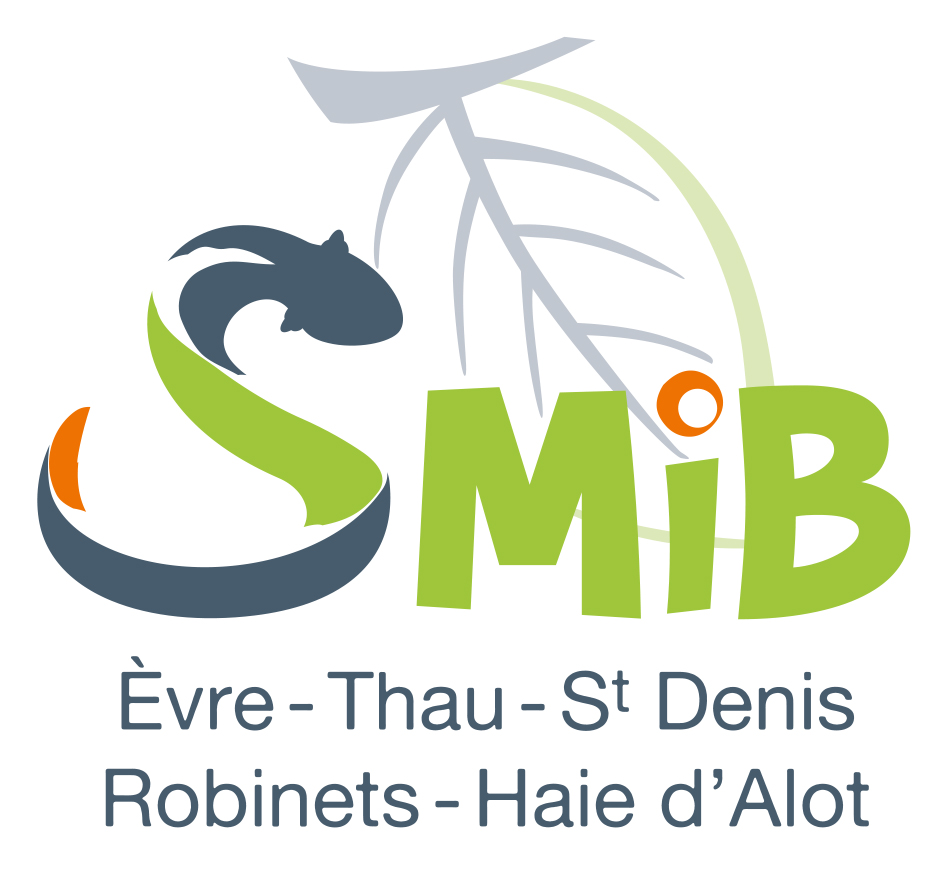 Contrat Territorial Eau Èvre-Thau-St Denis2023-2025- Remplir une fiche par projet -Cadre réservé au SMiBDate d’arrivée :      /     /2022					N° de dossier :      Fait à      , le      /     /2022Cachet et signature du maître d’ouvrage ou de son représentant.Intitulé du projet :      Identification du porteur de projet / maître d’ouvrage Identification du porteur de projet / maître d’ouvrage Identification du porteur de projet / maître d’ouvrage Identification du porteur de projet / maître d’ouvrage Identification du porteur de projet / maître d’ouvrage Identification du porteur de projet / maître d’ouvrage Nom :      Nom :      Nom :      Nom :      Nom :      Nom :      Adresse :      Adresse :      Adresse :      Adresse :      Adresse :      Adresse :      Code postal :      Code postal :      Ville :      Ville :      Ville :      Ville :      Tél. :      Tél. :      Fax. :      Fax. :      Courriel :      Courriel :      Statut juridique :N° SIRET :Représentant légal : NOM :      NOM :      Prénom :      Prénom :      Qualité :      Responsable du dossier :NOM :      NOM :      Prénom :      Prénom :      Qualité :      DESCRIPTIF DU PROJET - Thématique(s) concernée(s) : ☐ Milieux aquatiques, Zones humides et ENS☐ Quantité d’eau☐ Qualité d’eau☐ Connaissance et communication- Type d’action ☐ Etude ☐ Travaux☐ Animation, communication, sensibilisation☐ Investissement, matériel☐ Autre, précisez :      	- Localisation (commune, cours d’eau, milieux aquatiques, aquifères concernés, etc.) :      - Présentation du projet (décrire succinctement l’action, son contenu, les moyens techniques et humains mobilisés) :- Objectifs visés (Décrire les objectifs de l’action au regard des enjeux du SAGE et indiquer en quoi cette action vous semble nécessaire à l’atteinte des objectifs de reconquête du bon état des eaux) :      - Calendrier de réalisation prévu :      - Coût estimé et plan de financement envisagé :    > coût total de l’action sur la durée du contrat :         > coût estimé par année : > plan de financement envisagé : - Le projet est-il intégré dans une autre opération contractuelle (contrat territorial, etc.) ? :      Adressez votre fiche de candidature pour le 23 septembre 2022 au plus tard.contact@evrethausaintdenis.fr